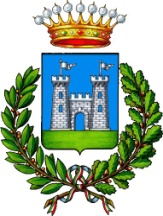 COMUNE DI SPOTORNOProvincia di SavonaSpotorno, 1 Settembre 2020Bandiera a mezz’asta in ricordo dell’Avvocatessa Turca EBRU TIMTIK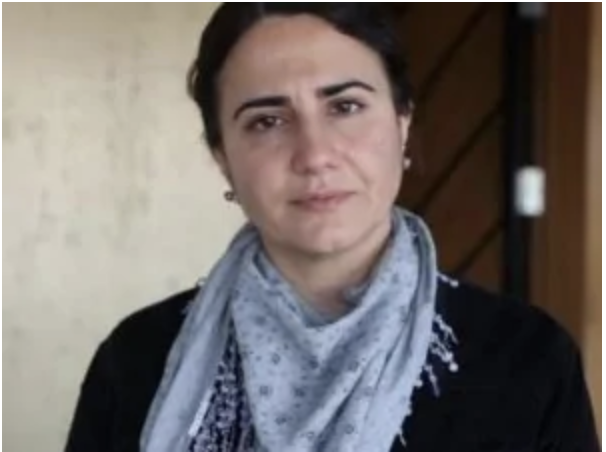 Ebru Timtik (1978 – Istanbul, 27 agosto 2020) è stata un'avvocata e attivista turca di origine curda, impegnata nella difesa dei diritti umani, arrestata con l'accusa di far parte di un gruppo considerato terrorista da Ankara, condannata e morta dopo 238 giorni di sciopero della fame dopo aver chiesto un processo equo.La morte dell’avvocatessa turca Ebru Timtik, dopo 238 giorni di sciopero della fame, ha scosso l’intera comunità internazionale scatenando profonda commozione.Perché questo sacrificio non resti inascoltato, il Comune di Spotorno aderisce all’iniziativa in ricordo del sacrificio di Ebru Timtik, morta per aver chiesto un processo equo in un paese, ammainando a mezz’asta la bandiera del Comune di Spotorno.Il SindacoMattia Fiorini 